AVISO DE PRIVACIDAD – CORTOEl Gobierno Municipal de Arandas, Jalisco tiene su domicilio en Calle Francisco Mora Francisco Mora #76, Col. Centro, C.P. 47180, Arandas, Jalisco.El objeto de este sujeto obligado de recabar datos personales es posibilitar el ejercicio de sus atribuciones y facultades, incluyendo trámites y servicios, mismos datos que son objeto de la protección que se establece en las leyes aplicables y que corresponden a: la relación del nombre del titular de la información con su edad, estado civil, domicilio particular, número telefónico particular, correo electrónico particular, fotografías de su persona, firma legible, Registro Federal de Contribuyentes, Clave Única de Registro de Población, grado académico o de estudios, datos patrimoniales como lo son número de cuenta bancaria, pasivos y activos, gravámenes, así como también los datos sensibles como lo son el estado de salud, religión, nacionalidad, huellas digitales, preferencia sexual, origen étnico o racial, datos de familiares.Se informará al titular de los datos personales por correo electrónico todo cambio y modificación que sufra el presente aviso, enviando al correo del titular el nuevo aviso de privacidad, o consultando sus modificaciones en la página: http://transparencia.arandas.gob.mx, en el apartado denominado avisos de privacidad.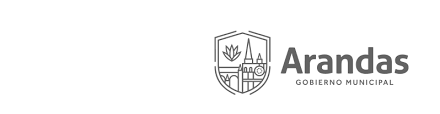 